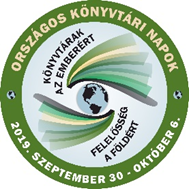 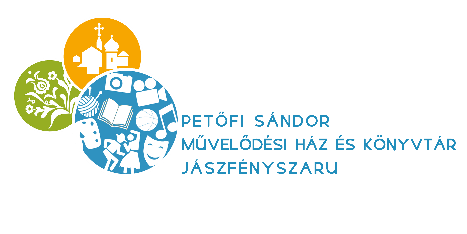 Név:_________________________________________________ Osztály:___________Leadási határidő: 2020. május 29. (péntek)III. forduló 3-4. osztályFELADATLAP – Dávid Ádám: A Virág utcai focibajnokság című kötete feladat: Hogyan védte ki Milán Epi félpályás kapura rúgását?________________________________________________________________________________________________________________________________________________________________________________________________________________________________________________________________________________________________________________________________________feladatÍrj magadtól 3 koppolást!____________________________________________________________________________________________________________________________________________________________________________________________________________________________________________________________________________________________________________________________________________________________________________________________________________________________________________________________________________________________________________________________________________________________________________________________________________________________________________________________________________________________________________________________________________________________________________________________________________________________________________________feladat a)Másold ide a Bodza-blues szövegét a könyvből!______________________________________________________________________________________________________________________________________________________________________________________________________________________________________________________________________________________________________________________________________________________________________________________________________________________________________________________________________________________________________________________________________________________________________________________________________________________________________________________________________________________________________________________________________________________________________________________________________________________________________________________________________________________________________________________________________b) Derítsd ki, hogy a Bodza- blues szövege melyik magyar költő verse és ki zenésítette meg eredetileg?__________________________________________________________________________________________________________________________________________________________________________________________________________________________________________________________________________________________________________________________________________________________________________________________________________________________feladatGyere el a könyvtárba és keress még Dávid Ádám által írt könyveket a polcon! Írd ide a címeket!_________________________________________________________________________________________________________________________________________________________________________________________________________________________________________________________________________________________________________________________________Jó olvasást kívánunk! A feladatlap kitöltéséhez sok sikert! A könyvtárosok